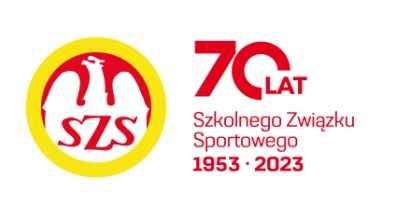 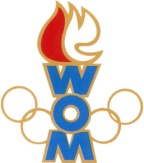 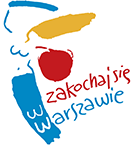 LVI WOMKOMUNIKAT KOŃCOWY ZAWODÓW FINAŁOWYCHW KOSZYKÓWCE CHŁOPCÓW - LICEALIADA W ROKU SZK. 2022/2023Miejsce SzkołaDzielnicaPkt. WOM1LXII  LO im.   AndersaŚródmieście162XXVIII  LO im. KochanowskiegoMokotów143III  LO im. SowińskiegoWola124Zespół Szkół nr 18 im. ReymontaBielany105L  LO im. Ruy-BarbossyPraga Północ86LXX  LO im. KamińskiegoUrsynów77LXIV  LO im. St. I. WitkiewiczaŻoliborz67XIX  LO im. Powstańców WarszawyPraga Południe69LXXVIII  LO im. Pawlikowskiej-JasnorzewskiejBemowo49XXXVIII  LO im. Kostki-PotockiegoWilanów49CV  LO im. HerbertaBiałołęka49CLXII  LO im. Szarych SzeregówTargówek413CLXIII  LOWesoła213Zespół Szkół  im. Bohaterów NarwikuWłochy213LI  LO im. KościuszkiRembertów213Technikum nr 7 d. „Kolejówka”Ochota213XXV  LO im. WybickiegoWawer213LVI  LO  im. PileckiegoUrsus2